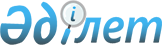 Аудандық мәслихаттың 2008 жылғы 23 желтоқсандағы кезекті он бірінші сессиясының "2009 жылға арналған аудан бюджеті туралы" N 73 шешіміне өзгерістер мен толықтырулар енгізу туралы
					
			Күшін жойған
			
			
		
					Қызылорда облысы Арал аудандық мәслихатының 2009 жылғы 17 ақпандағы N 82 шешімі. Қызылорда облысының Әділет департаментінің Арал аудандық Әділет басқармасында 2009 жылы 25 ақпанда N 10-3-130 тіркелді. Күші жойылды - Қызылорда облысы Арал аудандық мәслихатының 2010 жылғы 05 наурыздағы N 150 шешімімен      Ескерту. Күші жойылды - Қызылорда облысы Арал аудандық мәслихатының 2010.03.05 N 150 шешімімен.

      Қазақстан Республикасының 2008 жылғы 4 желтоқсандағы Бюджет Кодексіне, сондай-ақ "Қазақстан Республикасындағы жергілікті мемлекеттік басқару туралы" 2001 жылғы 23 қаңтардағы Заңына сәйкес аудандық мәслихаты ШЕШЕМІЗ:



      "2009 жылға арналған аудан бюджеті туралы" Арал аудандық мәслихатының 2008 жылғы 23 желтоқсандағы кезекті он бірінші сессиясының N 73 шешіміне (нормативтік құқықтық кесімдердің мемлекеттік тіркеу тізілімінде N 10-3-128 нөмірімен, 31.12.2008 жылы тіркелген, "Толқын" газетінің 24.01.2009 жылғы N 6 шығарылымында жарияланған) мынадай өзгерістер мен толықтырулар енгізілсін:



      1. Аталған шешімнің 1-қосымшасы осы шешімнің 1-қосымшасына сәйкес редакцияда жазылсын;



      1-тармақтағы:



      1) тармақшадағы:

      "3 178 388,0" деген сандар "3 884 856,0" деген сандармен ауыстырылсын;

      "2 695 255,0" деген сандар "3 401 723,0" деген сандармен ауыстырылсын;



      2) тармақшадағы:

      "3 178 388,0" деген сандар "3 887 726,0" деген сандармен ауыстырылсын;



      5) тармақшадағы:

      "0" деген саны "-2 870,0" деген сандармен ауыстырылсын;



      6) тармақшадағы:

      "0" деген саны "2 870,0" деген сандармен ауыстырылсын;

      Бюджет қаражаттарының пайдаланылатын қалдықтарындағы "0" деген саны "27 356,0" деген сандармен ауыстырылсын.



      Аталған шешімнің 6 тармақшасы төмендегі мазмұндағы жолдармен 

толықтырылсын:

      Бюджет қаражатының бос қалдықтары - 27 356,0 деген сандарымен;

      Есепті кезең соңындағы бюджет қаражаттарының қалдықтары -24 486,0 деген сандармен;



      Келесі мазмұндағы 1-1, 1-2, және 1-3 тармақтарымен толықтырылсын:

      "1-1. 2009 жылға арналған аудан бюджетіне республикалық бюджет қаржысы есебінен нысаналы даму трансферттері:

      1) Сексеуіл кентінің сумен жабдықтау желісін қайта құруға - 25 515,0 мың теңге;

      2) Арал-Сарыбұлақ топтық су құбырының сорғы бекетінен Жақсықылыш қыстағына дейінгі су құбыры жолдарын қайта құрылымдауға - 138 595,0 мың теңге;

      3) "Самара-Шымкент-Сексеуіл" автожолын қайта жаңартуға -

105 730,0 мың теңге;

      ағымдағы нысаналы трансферттері:

      4) Аудандық білім бөліміне барлығы - 232 799,0 мың теңге, оның ішінде: жаңадан іске қосылатын білім беру объектілерін ұстауға - 132 307,0 мың теңге, бастауыш, негізгі орта және жалпы орта білім беретін мемлекеттік мекемелерде лингофондық және мультимедиялық кабинеттер құруға - 33 246,0 мың теңге, мемлекеттік білім беру жүйесінде жаңа технологияларды енгізуге - 50 859,0 мың теңге және негізгі орта және жалпы орта білім беретін мемлекеттік мекемелерде физика, химия, биология кабинеттерін оқу құралдарымен жабдықтауға - 16 387,0 мың теңге;

      5) Ең төменгі күнкөрістің мөлшері өскеніне байланысты мемлекеттік атаулы әлеуметтік көмек көрсетуге - 11 600,0 мың теңге және табысы аз отбасылардағы 18 жасқа дейінгі балаларға мемлекеттік жәрдемақылар төлеуге - 31 200,0 мың теңге;

      6) Ауылдық елді мекендер саласының мамандарын әлеуметтік қолдау шараларын іске асыру үшін - 20 406,0 мың теңге, оның ішінде аудандық білім бөліміне - 18 981,0 мың теңге, аудандық мәдениет бөліміне - 891,0 мың теңге, жұмыспен қамту және әлеуметтік бағдарламалар бөліміне 356,0 мың теңге және дене шынықтыру және спорт бөліміне 178,0 мың теңге ағымдағы нысаналы трансферт сомасы бөлінгендігі ескерілсін";

      "1-2. 2009 жылға арналған аудан бюджетіне облыстық бюджет қаржысы есебінен ағымдағы нысаналы трансферттер:

      1) Жалпы білім беретін мектептер жанынан шағын орталықтар ашуға -19 572,0 мың теңге;

      2) Жаңадан ашылатын балалар бақшасын ұстау шығындарына - 4 946,0 мың теңге;

      3) Аудандық маңыздағы "Самара-Шымкент-Жақсықылыш-Тоқабай-Абай" автомобиль жолын орташа жөндеуге - 42 357,0 мың теңге;

      4) 2008-2010 жылдарға арналған Қызылорда облысының қала құрылысын дамытудың аймақтық бағдарламасына сәйкес Сексеуіл кентінің бас жоспарын әзірлеуге - 10 771,0 мың теңге;

      Нысаналы даму трансферттері есебінен:

      5) Қызылжар ауылындағы 250 орындық N 81 мектептің құрылысына - 10 000,0 мың теңге;

      6) Ақбай ауылындағы 200 орындық N 63 мектептің құрылысына - 10 000,0 мың теңге;

      7) Қаратерең ауылындағы 300 орындық N 82 мектептің құрылысына - 10 000,0 мың теңге;

      8) Қосжар ауылындағы 100 орындық N 67 мектептің құрылысына - 10 000,0 мың теңге;

      9) Сазды ауылындағы 140 орындық N 60 мектептің құрылысына -

10 000,0 мың теңге;

      10) Аралқүм ауылындағы 250 орындық N 61 мектептің құрылысына - 10 000,0 мың теңге;

      11) Құланды ауылдық округінің Ақбасты елді мекенінде тұщытатын қондырғысы бар барлау-эксплуатациялық скважинасын бұрғылау жұмыстарына - 2 977,0 мың теңге бөлінгендігі ескерілсін";

      "1-3. Аудан әкімдігінің 2009 жылғы 19 қаңтардағы "2009 жылға арналған аудан бюджеті туралы" Арал аудандық мәслихатының 2008 жылғы 23 желтоқсандағы кезекті он бірінші сессиясының N 73 шешімін іске асыру туралы" Аудан әкімдігінің 2008 жылғы 31 желтоқсандағы N 306 қаулысына өзгерістер мен толықтырулар енгізу туралы" N 3 қаулысы негізінде нысаналы пайдаланылмаған (толық пайдаланылмаған) трансферттерді қайтару сомасы 2 870,0 мың теңге көлемінде қайтарылғандығы ескерілсін.



      2. Осы шешімінің инвестициялық жобаларды іске асыруға бағытталған 2009 жылға арналған аудан бюджетінің даму бағдарламаларының тізбесі 3-қосымшамен толықтырылсын.



      3. Осы шешім 2009 жылғы 1 қаңтардан бастап қолданысқа енгізіледі.      Аудандық мәслихаттың кезектен

      тыс он үшінші сессиясының төрағасы              А. Балшамбаев      Аудандық мәслихаттың хатшысы                    Ә. ӘуезовАрал ауданы мәслихатының

2009 жылғы  17 ақпандағы

кезектен тыс он үшінші сессиясының

N 82 шешімімен бекітілген

1-қосымша 

2009 жылға арналған аудан бюджетімың теңгеАрал ауданы мәслихатының

2009 жылғы "17" ақпандағы

кезектен тыс он үшінші сессиясының

N 82 шешімімен бекітілген

3-қосымша 

Инвестициялық жобаларды іске асыруға бағытталған 2009 

жылға арналған аудан бюджетінің бюджеттік даму бағдарламасының тізбесі(мың теңге)
					© 2012. Қазақстан Республикасы Әділет министрлігінің «Қазақстан Республикасының Заңнама және құқықтық ақпарат институты» ШЖҚ РМК
				СанатыСанатыСанатыСанатыСанаты2009 ж. сомасы
СыныбыСыныбыСыныбыСыныбыІшкі сыныбыІшкі сыныбыІшкі сыныбыЕрекшелігіЕрекшелігіАтауы
1
2
3
4
5
6
1. Кірістер38848561Салықтық түсімдер47592901Табыс салығы2047742Жеке табыс салығы20477401Төлем көзінен салық салынатын табыстардан ұсталатын жеке табыс салығы17061402Төлем көзінен салық салынбайтын табыстардан ұсталатын жеке табыс салығы2226003Қызметін бір жолғы талон бойынша жүзеге асыратын жеке тұлғалардан алынатын жеке табыс салығы1190003Әлеуметтік салық1714461Әлеуметтік салық17144601Әлеуметтік салық17144604Меншікке салынатын салықтар845931Мүлікке салынатын салықтар5322001Заңды тұлғалардың және жеке кәсіпкерлердің мүлкіне салынатын салық5236002Жеке тұлғалардың мүлкіне салынатын салық8603Жер салығы953002Елді мекендер жерлеріне жеке тұлғалардан алынатын жер салығы169503Өнеркәсіп, көлік, байланыс, қорғаныс жеріне және ауыл шаруашылығына арналмаған өзге де жерге салынатын жер салығы330007Ауылшаруашылығы мақсатындағы жерлерге заңды тұлғалардан, жеке кәсіпкерлерден, жеке нотариустар мен адвокаттардан алынатын жер салығы3508Елді мекендер жерлеріне заңды тұлғалардан, жеке кәсіпкерлерден, жеке нотариустар мен адвокаттардан алынатын жер салығы45004Көлік құралдарына салынатын салық2117301Заңды тұлғалардан көлік құралдарына салынатын салық354502Жеке тұлғалардан көлік құралдарына салынатын салық176285Бірыңғай жер салығы67001Бірыңғай жер салығы67005Тауарларға, жұмыстарға және қызметтерге салынатын ішкі салықтар125132Акциздер272096Заңды және жеке тұлғалар бөлшек саудада өткізетін, сондай-ақ өзінің өндірістік мұқтаждарына пайдаланылатын бензин (авиациялықты қоспағанда)265097Заңды және жеке тұлғаларға бөлшек саудада өткізетін, сондай-ақ өз өндірістік мұқтаждарына пайдаланылатын дизель отыны703Табиғи және басқа ресурстарды пайдаланғаны үшін түсетін түсімдер315015Жер учаскелерін пайдаланғаны үшін төлем31504Кәсіпкерлік және кәсіби қызметті жүргізгені үшін алынатын алымдар664301Жеке кәсіпкерлерді мемлекеттік тіркегені үшін алынатын алым126802Жекелеген қызмет түрлерімен айналысу құқығы үшін алынатын лицензиялық алым94003Заңды тұлғаларды мемлекеттік тіркегені және филиалдар мен өкілдіктерді есептік тіркегені, сондай-ақ оларды қайта тіркегені үшін алым12105Жылжымалы мүлікті кепілдікке салуды мемлекеттік тіркегені және кеменің немесе жасалып жатқан кеменің ипотекасы үшін алынатын алым1014Көлік құралдарын мемлекеттік тіркегені, сондай-ақ оларды қайта тіркегені үшін алым28018Жылжымайтын мүлікке және олармен мәміле жасау құқығын мемлекеттік тіркегені үшін алынатын алым376020Жергілікті маңызы бар және елді мекендердегі жалпы пайдаланудағы автомобиль жолдарының бөлу жолағында сыртқы (көрнекі) жарнамаларды орналастырғаны үшін алынатын төлем26408Заңдық мәнді іс-әрекеттерді жасағаны және (немесе) оған уәкілеттігі бар мемлекеттік органдар немесе лауазымды адамдар құжаттар бергені үшін алынатын міндетті төлемдер26031Мемлекеттік баж260302Мемлекеттік мекемелерге сотқа берілетін талап арыздарынан алынатын мемлекеттік бажды қоспағанда, мемлекеттік баж сотқа берілетін талап арыздардан, ерекше талап ету істері арыздарынан, ерекше жүргізілетін істер бойынша арыздардан (шағымдардан), сот бұйрығын шығару туралы өтініштерден, атқару парағының дубликатын беру туралы шағымдардан, аралық (төрелік) соттардың және шетелдік соттардың шешімдерін мәжбүрлеп орындауға атқару парағын беру туралы шағымдардың, сот актілерінің атқару парағының және өзге де құжаттардың көшірмелерін қайта беру туралы шағымдардан алынады96204Азаматтық хал актілерін тіркегені үшін, сондай-ақ азаматтарға азаматтық хал актілерін тіркеу туралы куәліктерді және азаматтық хал актілері жазбаларын өзгертуге, толықтыруға және қалпына келтіруге байланысты куәліктерді қайтадан бергені үшін мемлекеттік баж95608Тұрғылықты жерін тіркегені үшін мемлекеттік баж55609Аңшы куәлігін бергені және оны жыл сайын тіркегені үшін мемлекеттік баж410Жеке және заңды тұлғалардың азаматтық, қызметтік қаруының (аңшылық суық қаруды, белгі беретін қаруды, ұңғысыз атыс қаруын, механикалық шашыратқыштарды, көзден жас ағызатын немесе тітіркендіретін заттар толтырылған аэрозольді және басқа құрылғыларды, үрлемелі қуаты 7,5 Дж-дан аспайтын пневматикалык қаруды қоспағанда және калибрі 4,5 мм-ге дейінгілерін қоспағанда) әрбір бірлігін тіркегені және қайта тіркегені үшін алынатын мемлекеттік баж1212Қаруды және оның оқтарын сақтауға немесе сақтау мен алып жүруге, тасымалдауға, Қазақстан Республикасының аумағына әкелуге және Қазақстан Республикасынан әкетуге рұқсат бергені үшін алынатын мемлекетті баж1132Салықтық емес түсімдер205401Мемлекеттік меншіктен түсетін кірістер6311Мемлекеттік кәсіпорындардың таза кірісі бөлігіндегі түсімдер002Коммуналдық мемлекеттік кәсіпорындардың таза кірісінің бір бөлігінің түсімдері05Мемлекет меншігіндегі мүлікті жалға беруден түсетін кірістер63104Коммуналдық меншіктегі мүлікті жалдаудан түсетін кірістер63102Мемлекеттік бюджеттен қаржыландырылатын мемлекеттік мекемелердің тауарларды (жұмыстарды, қызметтерді) өткізуінен түсетін түсімдер311Мемлекеттік бюджеттен қаржыландырылатын мемлекеттік мекемелердің тауарларды (жұмыстарды, қызметтерді) өткізуінен түсетін түсімдер3102Жергілікті бюджеттен қаржыландырылатын мемлекеттік мекемелер көрсететін қызметтерді сатудан түсетін түсімдер3106Басқа да салықтық емес түсімдер13921Басқа да салықтық емес түсімдер139209Жергілікті бюджетке түсетін салықтық емес баска да түсімдер13923Негізгі капиталды сатудан түсетін түсімдер515003Жерді және материалдық емес активтерді сату51501Жерді сату515001Жер учаскелерін сатудан түсетін түсімдер51504Трансферттердің түсімдері340172302Мемлекеттік басқарудың жоғары тұрған органдарынан түсетін трансферттер34017232Облыстық бюджеттен түсетін трансферттер340172301Ағымдағы нысаналы трансферттер37365102Нысаналы даму трансферттері33281703Субвенциялар2695255Функционалдық топФункционалдық топФункционалдық топФункционалдық топФункционалдық топФункционалдық топСомасы
Кіші функцияКіші функцияКіші функцияКіші функцияКіші функцияБюджеттік бағдарламалардың әкімшісіБюджеттік бағдарламалардың әкімшісіБюджеттік бағдарламалардың әкімшісіБюджеттік бағдарламалардың әкімшісіБағдарламаБағдарламаБағдарламаКіші бағдарламаКіші бағдарламаАтауы
2.Шығындар38877261Жалпы сипаттағы мемлекеттік қызметтер23140201Мемлекеттік басқарудың жалпы функцияларын орындайтын өкілді, атқарушы және басқа органдар205588112Аудан (облыстық маңызы бар қала) мәслихатының аппараты12858001Аудан (облыстық маңызы бар қала) мәслихатының қызметін қамтамасыз ету12858003Жергілікті органдардың аппараттары12743100Депутаттық қызмет115122Аудан (облыстық маңызы бар қала) әкімінің аппараты47416001Аудан (облыстық маңызы бар қала) әкімінің қызметін қамтамасыз ету47416003Жергілікті органдардың аппараттары45520007Мемлекеттік қызметшілердің біліктілігін арттыру1896123Қаладағы аудан, аудандық маңызы бар қала, кент,ауыл (село), ауылдық (селолық) округ әкімінің аппараты145314001Қаладағы ауданның, аудандық маңызы бар қаланың, кенттің,ауылдың (селоның), ауылдық (селолық) округтің әкімі аппаратының қызметін қамтамасыз ету145314003Жергілікті органдардың аппараттары14531402Қаржылық қызмет12109452Ауданның (облыстық маңызы бар қаланың) қаржы бөлімі12109001Қаржы бөлімінің қызметін қамтамасыз ету12109003Жергілікті органдардың аппараттары1210905Жоспарлау және статистикалық қызмет13705453Ауданның (облыстық маңызы бар қаланың) экономика және бюджеттік жоспарлау бөлімі13705001Экономика және бюджеттік жоспарлау бөлімінің қызметін қамтамасыз ету13705003Жергілікті органдардың аппараттары137052Қорғаныс390701Әскери мұқтаждар3343122Аудан (облыстық маңызы бар қала) әкімінің аппараты3343005Жалпыға бірдей әскери міндетті атқару шеңберіндегі іс-шаралар334302Төтенше жағдайлар жөніндегі жұмыстарды ұйымдастыру564122Аудан (облыстық маңызы бар қала) әкімінің аппараты564006Аудан (облыстық маңызы бар қала) ауқымындағы төтенше жағдайлардың алдын алу және оларды жою564100Төтенше жағдайлардың алдын алу және жою жөніндегі іс-шаралар5643Қоғамдық тәртіп, қауіпсіздік, құқықтық, сот, қылмыстық-атқару қызметі278901Құқық қорғау қызметі2789458Ауданның (облыстық маңызы бар қаланың) тұрғын үй коммуналдық шаруашылығы, жолаушылар көлігі және автомобиль жолдары бөлімі2789021Елді мекендерде жол жүрісі қауіпсіздігін қамтамасыз ету27894Білім беру274025101Мектепке дейінгі тәрбие және оқыту208372464Ауданның (облыстық маңызы бар қаланың) білім беру бөлімі208372009Мектепке дейінгі тәрбие ұйымдарының қызметін қамтамасыз ету20837202Бастауыш, негізгі орта және жалпы орта білім беру2420099123Қаладағы аудан, аудандық маңызы бар қала, кент, ауыл (село), ауылдық (селолық) округ әкімінің аппараты290005Ауылдық (селолық) жерлерде балаларды мектепке дейін тегін алып баруды және кері алып келуді ұйымдастыру290464Ауданның (облыстық маңызы бар қаланың) білім беру бөлімі2419809003Жалпы білім беру2322031102Жалпы білім беретін кешкі (ауысымдық) мектептер11197105Бастауыш, негізгі орта және жалпы орта білім беру мектептер, гимназиялар, лицейлер, бейіндік мектептер, мектеп-балабақшалар2310834006Балалар үшін қосымша білім беру46919010Республикалық бюджеттен берілетін нысаналы трансферттердің есебінен білім берудің мемлекеттік жүйесіне оқытудың жаңа технологияларын енгізу5085909Білім беру саласындағы өзге де қызметтер111780464Ауданның (облыстық маңызы бар қаланың) білім беру бөлімі51780001Білім беру бөлімінің қызметін қамтамасыз ету14444003Жергілікті органдардың аппараттары14444005Ауданның (облыстық маңызы бар қаланың) мемлекеттік білім беру мекемелер үшін оқулықтар мен оқу-әдістемелік кешендерді сатып алу және жеткізу17814007Аудандық (қалалық) ауқымдағы мектеп олимпиадаларын және мектептен тыс іс-шараларды өткізу541099Республикалық бюджеттен берілетін нысаналы трансферттер есебінен ауылдық елді мекендер саласының мамандарын әлеуметтік қолдау шараларын іске асыру18981467Ауданның (облыстық маңызы бар қаланың) құрылыс бөлімі60000037Білім беру объектілерін салу және реконструкциялау60000015Жергілікті бюджет қаражаты есебінен600005Денсаулық сақтау94309Денсаулық сақтау саласындағы өзге де қызметтер943123Қаладағы аудан, аудандық маңызы бар қала, кент, ауыл (село), ауылдық (селолық) округ әкімінің аппараты943002Ерекше жағдайларда сырқаты ауыр адамдарды дәрігерлік көмек көрсететін ен жақын денсаулық сақтау ұйымына жеткізуді ұйымдастыру9436Әлеуметтік көмек және әлеуметтік қамсыздандыру30277602Әлеуметтік көмек278385451Ауданның (облыстық маңызы бар қаланың) жұмыспен қамту және әлеуметтік бағдарламалар бөлімі278385002Еңбекпен қамту бағдарламасы18602100Қоғамдық жұмыстар16300101Жұмыссыздарды кәсіптік даярлау және қайта даярлау1800102Халықты жұмыспен қамту саласында азаматтарды әлеуметтік қорғау жөніндегі қосымша шаралар502003Қайтыс болған Совет одағы батырларын, "Халық қаһармандарын", Социалистік Еңбек ерлерін, Даңқ Орденнің үш дәрежесімен және "Отан" орденімен марапатталған соғыс ардагерлері мен мүгедектерін жерлеу рәсімдері бойынша қызмет көрсету17004Ауылдық жерлерде тұратын денсаулық сақтау, білім беру, әлеуметтік қамтамасыз ету, мәдениет және спорт мамандарына отын сатып алу бойынша әлеуметтік көмек көрсету5490005Мемлекеттік атаулы әлеуметтік көмек36600011Республикалық бюджеттен берілетін трансферттер есебінен11600015Жергілікті бюджет қаражаты есебінен25000006Тұрғын үй көмегі40726007Жергілікті өкілетті органдардың шешімі бойынша азаматтардың жекелеген топтарына әлеуметтік көмек10870091999 жылдың 26 шілдесіне дейін "Отан", "Даңқ" ордендерімен марапатталған, "Халық қаһарманы" атағын және республиканың құрметті атақтарын алған азаматтарды әлеуметтік қолдау273010Үйден тәрбиеленіп оқытылатын мүгедек балаларды материалдық қамтамасыз ету1607014Мұқтаж азаматтарға үйде әлеуметтік көмек көрсету1675701618 жасқа дейінгі балаларға мемлекеттік жәрдемақылар142685011Республикалық бюджеттен берілетін трансферттер есебінен31200015Жергілікті бюджет қаражаты есебінен111485017Мүгедектерді оңалту жеке бағдарламасына сәйкес, мұқтаж мүгедектерді міндетті гигиеналық құралдармен қамтамасыз етуге, және ымдау тілі мамандарының, жеке көмекшілердің қызмет көрсету1454109Әлеуметтік көмек және әлеуметтік қамтамасыз ету салаларындағы өзге де қызметтер24391451Ауданның (облыстық маңызы бар қаланың) жұмыспен қамту және әлеуметтік бағдарламалар бөлімі24391001Жұмыспен қамту және әлеуметтік бағдарламалар бөлімінің қызметін қамтамасыз ету22185003Жергілікті органдардың аппараттары22185011Жәрдемақыларды және басқа да әлеуметтік төлемдерді есептеу, төлеу мен жеткізу бойынша қызметтерге ақы төлеу1850099Республикалық бюджеттен берілетін нысаналы трансферттер есебінен ауылдық елді мекендер саласының мамандарын әлеуметтік қолдау шараларын іске асыру3567Тұрғын үй-коммуналдық шаруашылық21839002Коммуналдық шаруашылық175693458Ауданның (облыстық маңызы бар қаланың) тұрғын үй-коммуналдық шаруашылығы, жолаушылар көлігі және автомобиль жолдары бөлімі11583012Сумен жабдықтау және су бөлу жүйесінің қызмет етуі8606029Сумен жабдықтау жүйесін дамыту2977015Жергілікті бюджет қаражаты есебінен2977467Ауданның (облыстық маңызы бар қаланың) құрылыс бөлімі164110006Сумен жабдықтау жүйесін дамыту164110011Республикалық бюджеттен берілетін трансферттер есебінен16411003Елді-мекендерді көркейту42697123Қаладағы аудан, аудандық маңызы бар қала, кент,ауыл (село), ауылдық (селолық) округ әкімінің аппараты19703008Елді мекендерде көшелерді жарықтандыру7625009Елді-мекендердің санитариясын қамтамасыз ету5331011Елді-мекендерді абаттандыру және көгалдандыру6747458Ауданның (облыстық маңызы бар қаланың) тұрғын үй-коммуналдық шаруашылығы, жолаушылар көлігі және автомобиль жолдары бөлімі22994018Елді-мекендерді абаттандыру және көгалдандыру229948Мәдениет, спорт, туризм және ақпараттық кеңістік14029901Мәдениет саласындағы қызмет60677455Ауданның (облыстық маңызы бар қаланың) мәдениет және тілдерді дамыту бөлімі60677003Мәдени-демалыс жұмысын қолдау6067702Спорт4295465Ауданның (облыстық маңызы бар қаланың) дене шынықтыру және спорт бөлімі4295006Аудандық (облыстық маңызы бар қалалық) деңгейде спорттық жарыстар өткізу429503Ақпараттық кеңістік53406455Ауданның (облыстық маңызы бар қаланың) мәдениет және тілдерді дамыту бөлімі49655006Аудандық (қалалық) кітапханалардың жұмыс істеуі47855007Мемлекеттік тілді және Қазақстан халықтарының басқа да тілдерін дамыту1800456Ауданның (облыстық маңызы бар қаланың) ішкі саясат бөлімі3751002Бұқаралық ақпарат құралдары арқылы мемлекеттік ақпарат саясатын жүргізу3751100Газеттер мен журналдар арқылы мемлекеттік ақпараттық саясат жүргізу375109Мәдениет, спорт, туризм және ақпараттық кеңістікті ұйымдастыру жөніндегі өзге де қызметтер21921455Ауданның (облыстық маңызы бар қаланың) мәдениет және тілдерді дамыту бөлімі8113001Мәдениет және тілдерді дамыту бөлімінің қызметін қамтамасыз ету7222003Жергілікті органдардың аппараттары7222099Республикалық бюджеттен берілетін нысаналы трансферттер есебінен ауылдық елді мекендер саласының мамандарын әлеуметтік қолдау шараларын іске асыру891456Ауданның (облыстық маңызы бар қаланың) ішкі саясат бөлімі7825001Ішкі саясат бөлімінің қызметін қамтамасыз ету7175003Жергілікті органдардың аппараттары7175003Жастар саясат саласындағы өңірлік бағдарламаларды іске асыру650465Ауданның (облыстық маңызы бар қаланың) дене шынықтыру және спорт бөлімі5983001Дене шынықтыру және спорт бөлімінің қызметін қамтамасыз ету5805003Жергілікті органдардың аппараттары5805099Республикалық бюджеттен берілетін нысаналы трансферттер есебінен ауылдық елді мекендер саласының мамандарын әлеуметтік қолдау шараларын іске асыру17810Ауыл, су, орман, балық шаруашылығы, ерекше қорғалатын табиғи аумақтар, қоршаған ортаны және жануарлар дүниесін қорғау, жер қатынастары1654601Ауыл шаруашылығы10335462Ауданның (облыстық маңызы бар қаланың) ауыл шаруашылық бөлімі9932001Ауыл шаруашылығы бөлімінің қызметін қамтамасыз ету8432003Жергілікті органдардың аппараттары8432004Ауру жануарларды санитарлық союды ұйымдастыру1500467Ауданның (облыстық маңызы бар қаланың) құрылыс бөлімі403010Ауыл шаруашылығы объектілерін дамыту40306Жер қатынастары6211463Ауданның (облыстық маңызы бар қаланың) жер қатынастары бөлімі6211001Жер қатынастары бөлімінің қызметін қамтамасыз ету6211003Жергілікті органдардың аппараттары621111Өнеркәсіп, сәулет, қала құрылысы және құрылыс қызметі2514302Сәулет, қала құрылысы және құрылыс қызметі25143467Ауданның (облыстық маңызы бар қаланың) құрылыс бөлімі5589001Құрылыс бөлімінің қызметін қамтамасыз ету5589003Жергілікті органдардың аппараттары5589468Ауданның (облыстық маңызы бар қаланың) сәулет және қала құрылысы бөлімі19554001Қала құрылысы және сәулет бөлімінің қызметін қамтамасыз ету5301003Жергілікті органдардың аппараттары5301003Аудан аумағында қала құрылысын дамытудың кешенді схемаларын, аудандық (облыстық) маңызы бар қалалардың, кенттердің және өзге де ауылдық елді мекендердің бас жоспарларын әзірлеу1425312Көлік және коммуникация17656501Автомобиль көлігі176565458Ауданның (облыстық маңызы бар қаланың) тұрғын үй-коммуналдық шаруашылығы, жолаушылар көлігі және автомобиль жолдары бөлімі176565022Көлік инфрақұрылымын дамыту105730011Республикалық бюджеттен берілетін трансферттер есебінен105730023Автомобиль жолдарының жұмыс істеуін қамтамасыз ету70835015Жергілікті бюджет қаражаты есебінен7083513Басқалар1922603Кәсіпкерлік қызметті қолдау және бәсекелестікті қорғау5829469Ауданның (облыстық маңызы бар қаланың) кәсіпкерлік бөлімі5829001Кәсіпкерлік бөлімі қызметін қамтамасыз ету5599003Жергілікті органдардың аппараттары5599003Кәсіпкерлік қызметті қолдау23009Басқалар13397452Ауданның (облыстық маңызы бар қаланың) қаржы бөлімі8390012Ауданның (облыстық маңызы бар қаланың) жергілікті атқарушы органының резерві8390100Ауданның (облыстық маңызы бар қаланың) аумағындағы табиғи және техногендік сипаттағы төтенше жағдайларды жоюға арналған ауданның (облыстық маңызы бар қаланың) жергілікті атқарушы органының төтенше резерві5435101Шұғыл шығындарға арналған ауданның (облыстық маңызы бар қаланың) жергілікті атқарушы органның резерві2405102Соттардың шешімдері бойынша міндеттемелерді орындауға арналған ауданның (облыстық маңызы бар қаланың) жергілікті атқарушы органының резерві550458Ауданның (облыстық маңызы бар қаланың) тұрғын үй-коммуналдық шаруашылығы, жолаушылар көлігі және автомобиль жолдары бөлімі5007001Тұрғын үй-коммуналдық шаруашылығы, жолаушылар көлігі және автомобиль жолдары бөлімінің қызметін қамтамасыз ету5007003Жергілікті органдардың аппараттары500715Трансферттер948901Трансферттер9489452Ауданның (облыстық маңызы бар қаланың) қаржы бөлімі9489006Нысаналы пайдаланылмаған (толық пайдаланылмаған) трансферттерді қайтару2870024Мемлекеттік органдардың функцияларын мемлекеттік басқарудың төмен тұрған деңгейлерінен жоғарғы деңгейлерге беруге байланысты жоғарғы тұрған бюджеттерге берілетін ағымдағы нысаналы трансферттер66193. Таза бюджеттік кредит беру04. Қаржы активтерімен жасалатын операциялар бойынша сальдо05. Бюджет тапшылығы (профициті)-28706. Бюджет тапшылығын қаржыландыру (профицитті пайдалану)28708Бюджет қаражаттарының пайдаланылатын қалдықтары2735601Бюджет қаражаты қалдықтары273561Бюджет қаражатының бос қалдықтары2735601Бюджет қаражатының бос қалдықтары273562Есепті кезең соңындағы бюджет қаражатының қалдықтары2448601Есепті кезең соңындағы бюджет қаражатының қалдықтары24486Функционалдық топФункционалдық топФункционалдық топФункционалдық топФункционалдық топФункционалдық топСомасы
Кіші функцияКіші функцияКіші функцияКіші функцияКіші функцияБюджеттік бағдарламалардың әкімшісіБюджеттік бағдарламалардың әкімшісіБюджеттік бағдарламалардың әкімшісіБюджеттік бағдарламалардың әкімшісіБағдарламаБағдарламаБағдарламаКіші бағдарламаКіші бағдарламаАтауы
ШЫҒЫНДАР3332204Білім беру6000009Білім беру саласындағы өзге де қызметтер60000467Ауданның (облыстық маңызы бар қаланың) құрылыс бөлімі60000002Білім беру объектілерін дамыту60000015Жергілікті бюджет қаражаты есебінен60000оның ішінде:Қызылжар ауылындағы 250 орындық N 81 мектептің құрылысына10000Ақбай ауылындағы 200 орындық N 63 мектептің құрылысына10000Қаратерең ауылындағы 300 орындық N 82 мектептің құрылысына10000Қосжар ауылындағы 100 орындық N 67 мектептің құрылысына10000Сазды ауылындағы 140 орындық N 60 мектептің құрылысына10000Аралқұм ауылындағы 250 орындық N 61 мектептің құрылысына100007Тұрғын үй-коммуналдық шаруашылық16708702Коммуналдық шаруашылық167087458Ауданның (облыстық маңызы бар қаланың) тұрғын үй-коммуналдық шаруашылығы, жолаушылар көлігі және автомобиль жолдары бөлімі2977029Сумен жабдықтау жүйесін дамыту2977015Жергілікті бюджет қаражаты есебінен2977оның ішінде:Құланды ауылдық округінің Ақбасты елді мекенінде тұщытатын қондырғысы бар барлау-эксплуатациялық скважинасын бұрғылау2977467Ауданның (облыстық маңызы бар қаланың) құрылыс бөлімі164110006Сумен жабдықтау жүйесін дамыту164110011Республикалық бюджеттен берілетін трансферттер есебінен164110оның ішінде:Сексеуіл кентінің сумен жабдықтау желісін қайта құруға25515Арал-Сарыбұлақ топтық су құбырының сорғы бекетінен Жақсықылыш қыстағына дейінгі су құбыры жолдарын қайта құрылымдауға13859510Ауыл, су, орман, балық шаруашылығы, ерекше қорғалатын табиғи аумақтар, қоршаған ортаны және жануарлар дүниесін қорғау, жер қатынастары40301Ауыл шаруашылығы403467Ауданның (облыстық маңызы бар қаланың) құрылыс бөлімі403010Ауыл шаруашылығы объектілерін дамыту40312Көлік және коммуникация10573001Автомобиль көлігі105730458Ауданның (облыстық маңызы бар қаланың) тұрғын үй-коммуналдық шаруашылығы, жолаушылар көлігі және автомобиль жолдары бөлімі105730022Көлік инфрақұрылымын дамыту105730011Республикалық бюджеттен берілетін трансферттер есебінен105730оның ішінде:"Самара-Шымкент-Сексеуіл" автожолын қайта жаңартуға105730